   J E D I L N I K                                     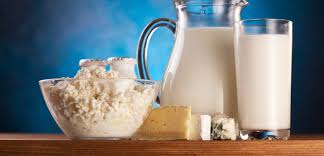    od 31. 5. do 4. 6. 2021                        MLEKASTIČNI TEDENOPOMBA: V primeru, da ni mogoče zagotoviti ustreznih živil ali ob poteku drugih dejavnosti na šoli, si kuhinja pridržuje pravico do spremembe jedilnika. Otroci imajo v igralnici vedno na voljo svežo pitno vodo oziroma manj sladkan čaj ali sadje.Snovi ali proizvodi iz njih, ki povzročajo alergije ali preobčutljivosti: 1=žita, ki vsebujejo gluten (a. pšenica, b. rž, c. ječmen, č. oves, d. pira, e. kamut ali njihove križane vrste), 2= raki, 3=jajca, 4= ribe, 5= arašidi (kikiriki), 6=zrnje soje, 7= mleko in mlečni proizvodi (ki vsebujejo laktozo), 8= oreški (a. mandlji, b. lešniki, c. orehi, č. indijski oreščki, d. ameriški orehi, e. brazilski oreščki, f. pistacija, g. makadamija, h. orehi Queensland), 9=listna zelena, 10= gorčično seme, 11= sezamovo seme, 12= žveplov dioksid in sulfidi, 13= volčji bob, 14= mehkužci                                                                                                     Vir: Uredba 1169/2011 (EU)       ponedeljekDAN BREZ DODANEGA SLADKORJABREZMESNI DANponedeljekDAN BREZ DODANEGA SLADKORJABREZMESNI DANDopoldanska malica:     ČRN KRUH (1a, 1c), DOMAČE MASLO (7), PAPRIKA, SADNI ČAJ - malinaSadna košarica:MARELICAKosilo:OHROVTOVA JUHA S FRITATI (1a, 3), SIROVI TORTELINI (1a, 7, 3), SMETANOVA OMAKA (7), MEŠANA SOLATA (spomladanska solata in kalčki) ZELIŠČNI ČAJtorek torek Dopoldanska malica:  POLENTA, MLEKO (7)Sadna košarica:JABOLKOKosilo:GOVEJA JUHA Z REZANCI (1a, 3, 9), DOMAČ RIBJI POLPET (3, 4), KORENČKOV PIRE KROMPIR (7), ZELENA SOLATA, SOKsredasredaDopoldanska malica:     AJDOVA KAJZARICA (1a), SIROVA PLOŠČA (7), OLIVE, ZELIŠČNI ČAJ - lipa Sadna košarica:MALINEKosilo:BROKOLIJEVA JUHA (7), PIŠČANČJE NABODALO, DŽUVEČ RIŽ, SOLATA IZ KITAJSKEGA ZELJA S FIŽOLOM, ČAJčetrtekčetrtekDopoldanska malica:     BUHTELJ Z MARMELADO (1a, 3, 7), BELA KAVA (1c, 7)Sadna košarica:BANANAKosilo:GOVEJA JUHA Z ZAKUHO (1a, 3, 9), DOMAČA LAZANJA (1a, 3, 7), ZELENA SOLATA Z RDEČIM RADIČEM, ZELIŠČNI ČAJpetek petek Dopoldanska malica:     STOLETNI KRUH (1a, 1b, 1č, 1c, 6, 11), DOMAČ MESNO-ZELENJAVNI NAMAZ S KISLO SMETANO (3, 7), PARADIŽNIK, SADNI ČAJ – borovnicaSadna košarica:MEŠANO SADJEKosilo:KROMPIRJEV GOLAŽ (1a, 3, 9), DOMAČI SIROVI ŠTRUKLJI S POLIVKO IZ GOZDNIH SADEŽEV (1a, 3, 7), VODA